Gitlevych IllyaExperience:Position applied for: Chief OfficerDate of birth: 18.12.1989 (age: 27)Citizenship: UkraineResidence permit in Ukraine: YesCountry of residence: UkraineCity of residence: KhersonContact Tel. No: +38 (096) 163-19-07E-Mail: gitlevych.ilya@gmail.comSkype: strannik1812U.S. visa: Yes. Expiration date 19.02.2018E.U. visa: Yes. Expiration date 04.02.2018Ukrainian biometric international passport: Not specifiedDate available from: 15.11.2017English knowledge: ExcellentMinimum salary: 6700 $ per month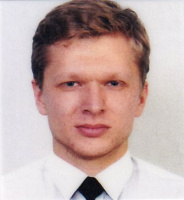 PositionFrom / ToVessel nameVessel typeDWTMEBHPFlagShipownerCrewingChief Officer14.02.2017-02.07.2017Repulse BayContainer Ship-Antigua and BarbudaLubeca MarineAlpha CrewChief Officer28.05.2016-10.10.2016Repulse BayContainer Ship-A&BLubeca Marine/ GermanyAlpha CrewChief Officer18.10.2015-11.02.2016EnduranceContainer Ship9146-NetherlandsJR Shipping / NetherlandsMarlow Navigation2nd Officer26.03.2015-26.07.2015Hudson RiverContainer Ship13626-CyprusJR Shipping / NetherlandsMarlow Navigation2nd Officer08.08.2014-13.12.2014EnsembleContainer Ship9146-NetherlandsJR Shipping / NetherlandsMarlow Navigation2nd Officer28.01.2014-26.05.2014ExpansaContainer Ship3700-NetherlandsJR Shipping / NetherlandsMarlow Navigation2nd Officer09.03.2013-29.08.2013IdaHeavy Lift Vessel4490-A&BSchiffahrtskontorbaltic / GermanyMarlow Navigation3rd Officer09.12.2011-13.06.2012Lady ClaraMulti-Purpose Vessel3637-A&BS.Bojen Schiffahrtsbetrieb / GermanyMarlow Navigation